Team Teach Certificate of Training 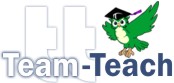 Name of School: Edenthorpe Hall Primary AcademyNameRoleDate completed trainingLength of course complete:6 hour foundation (1 day)12 hour basic (2 days)Mrs M BratcherAssistant Principal/ EYFS Lead26 November 20151 dayMr J CopleyTeaching Assistant26 November 20151 dayMrs L WilliamsHLTA/ Learning Mentor26 November 20151 dayMrs R VealClass Teacher/ SENDCO26 October 20121 dayMrs V BarrassHLTA04 April 20161 dayMrs L BurdTeaching Assistant/ SMSA04 April 20161 dayMr M LappinSenior SMSA04 April 20161 dayMrs J OldfieldTeaching Assistant04 April 20161 dayMrs J TempertonAssistant Principal/ KS2 Lead04 April 20161 dayMr J MoodyPrincipal15 February 20161 day